外部コーチ申請書令和３年　　月　　日宮城県中体連柔道専門部会部会長　伊澤 　正人　 様申請者氏名　　　　　　　　　　　申請者電話番号　　　　　　　　　申請者住所　　　　　　　　　　　　　　　　　　　　　申請者段位　　　　段　　申請者職業　　　　　　　　　申請者審判ライセンス　Ａ　Ｂ　Ｃ（いずれか○で囲む）所属中学校名及び所属長名　　　　　　　　中学校長　　　　　　　　　　　印顧問氏名　　　　　　　　　　　　印以下の規定にしたがい，外部コーチとして申請いたしますので，よろしくお願いします。　※県大会の外部コーチ申請があった方のみ「東北大会」「全国大会」のコーチ登録ができる　　　　　　　　　　　　　　　　　　　　　　　　　　　　　　　　　　　　　　　〈規　定〉・外部コーチとは，以下の内規を満たした者で，専門部会が認める者とする。＊なお，「外部コーチ」とは学校長の承認した者で，日常の学校部活動の指導にあたっている者のことを指し，「校外コーチ」すなわちクラブ，道場等の指導に当たっている者とは区別する。・外部コーチには身分証明書等を発行する。・外部コーチは各校１名とする。・外部コーチは下記の内規を遵守するものとする。内　規日常的に学校において部活動の指導に当たっている実績が認められる者柔道の精神を理解している者教職員と協力して生徒の指導に当たれる者大会において，審判あるいは役員として，運営の仕事に当たることができる者大会における審判などの仕事に関しては，報酬を求めないことを了承する者宮城県柔道連盟，中体連柔道専門部会等が主催する審判講習会に参加できる者強化活動にも積極的に参加し，宮城県全体のレベルアップを図ろうと努める者外部コーチに関しては代理を認めない。外部コーチは申請のあった学校の所属とする。以下の注意事項を守れる者大会においてはブレザー，スラックス，ネクタイを必ず着用すること。特定団体の利益になるような行動をとらないこと。大会において，審判に対する異議の申し立ては一切しないこと。会議などで得た情報を不当に利用しないこと。身分証明書などを他人に貸与しないこと。外部コーチ名札令和３年　所属中学校名　　　　　　　　中学校氏名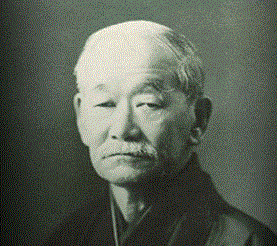 宮城県中体連柔道専門部会部会長　　伊澤 　正人　外部コーチ証明書　　　　　住　所：電　話：所属中学校名：氏　名：令和３年宮城県中体連柔道専門部会部会長　　伊澤 　正人　